Tutoring Resource Center
Job Description: Peer Tutor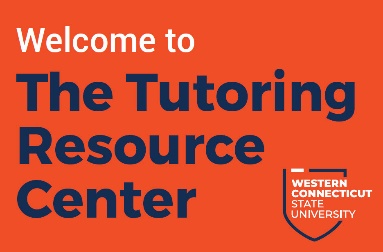 Peer Tutors work under the direct supervision of the coordinator of the Tutoring Resource Center. Tutors are responsible for providing WCSU students with the instruction and support necessary to achieve their educational goals and to help students develop effective learning habits. Tutors are exceptional students who are skilled in a subject/content area, possess a love of learning, great academic skills and habits, and enjoy helping and teaching others.PRIMARY DUTIES AND RESPONSIBILITIESConduct individual and small group tutoring sessions for WCSU students in the TRCPromote independent learning among clientsReinforce key concepts presented by each student’s professor Promote academic integrity among clientsTrack attendance of all clientsReport clients who may require assistance from other programs to the TRC CoordinatorMaintain the confidentiality of students and promote a safe environment for learningAttend mandatory tutor training workshops and meetingsMaintain timely communication by email or other designated methods with TRC staffPerform other necessary duties related to the tutoring function as assigned by the TRC CoordinatorESSENTIAL ABILITIESCommunicate effectively with university faculty, staff, students, and guestsExhibit helpful attitude towards all students and WCSU staffPromote appropriate learning strategies for a variety of learning stylesMaintain accurate records and submit Client Report Forms in a timely mannerMake decisions and work independentlyEnsure policies and procedures are followed at all timesExhibit good customer service skillsWork collaboratively and productively with peersQUALIFICATIONSApplicants must be currently enrolled at WCSU in a minimum of 6 credits and maintain above a 3.0 cumulative GPA (3.2 or higher preferred). Tutors must have earned a B+ or better in each course they tutor. Tutors must be knowledgeable in their content area, have excellent organizational skills, strong study habits, and a positive attitude towards learning. Tutors must also be able to communicate ideas effectively and concisely to students.